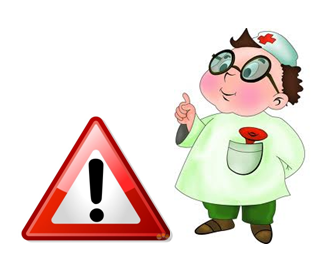    Острые кишечные инфекции Острая кишечная инфекция – это собирательное понятие. Сюда входят кишечные инфекции, вызванные вирусами (ротавирусная, астровирусная, аденовирусная и норовирусная инфекции) и бактериями (брюшной тиф, сальмонеллёз, дизентерия, холера и др.).Источниками инфекции при вирусных и бактериальных кишечных инфекциях являются люди (с клиническими проявлениями заболевания и носители возбудителя) и животные.Острые кишечные инфекции вирусной этиологии передаются от человека к человеку и имеют разнообразные пути передачи: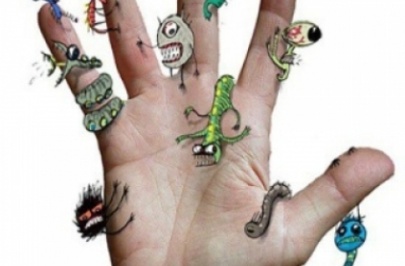 ·  Водный – при употреблении некипяченой воды, инфицированной вирусами.·  Контактно – бытовой: возможно заразиться через предметы обихода и грязные руки (возбудители заболеваний могут жить на различных предметах в течение 5-7 дней).·   Пищевой – при употреблении в пищу инфицированных продуктов.К сожалению, вакцин, защищающих от этих инфекций, пока не разработано.Болеют острыми кишечными инфекциями люди любого возраста, но особенно высока заболеваемость детей до 7 лет.Для ротавирусной инфекции характерна повышенная заболеваемость в зимнее время года, что объясняется лучшим сохранением вируса при низких температурах.От момента заражения до начала появления клинических симптомов проходит от 1 до 5 дней.  Наиболее часто у заболевших отмечается рвота, которая является многократной, продолжается  до трёх  дней, подъём температуры, понос. У многих детей выявлено сочетание кишечных расстройств с воспалением верхних дыхательных путей  (заложенность носа, гиперемия зева, покашливание).Астровирусной инфекцией круглый год болеют дети и подростки, но наиболее часто заболевание регистрируется у детей до года. Астровирус находится в организме до 9 дней. При этом заболевании больной часто жалуется на жидкий стул, снижение аппетита, повышение температуры. Дети из организованных детских коллективов имеют больший риск инфицирования, чем дети не посещающие их.Аденовирусная инфекция наиболее часто регистрируется в лечебно-профилактических организациях, детских учреждениях. Болеют преимущественно дети. Инкубационный период заболевания – от 3 до 10 дней. Характеризуется более длительным течением в сравнении с ротавирусной инфекцией. Жидкий стул сохраняется от 6 до 23 дней, может сопровождаться рвотой и повышением температуры.Норовирусы поражают население всех возрастных групп, часто возникают вспышки норовирусного гастроэнтерита среди детей школьного возраста, взрослых и пожилых людей осенью, зимой и весной. Норовирусы обладают высокой устойчивостью по отношению к физическим и химическим воздействиям, могут длительно сохранять инфекционные свойства (до 28 дней и более) на различных видах поверхностей.Источником инфекции является  больной человек или  бессимптомный носитель вируса. Инкубационный период составляет 12-48 часов, продолжительность заболевания – от 2 до 5 дней. Норовирус очень заразен, достаточно  менее 10 вирусных частиц чтобы вызвать заболевание у здорового взрослого человека.Факторами передачи норовирусов обычно служат необеззараженные руки пациентов, медицинских работников, заражённые поверхности, в учебных заведениях ими часто оказываются ручки дверей, клавиатура и «мышки» компьютеров. Кроме того, вирус может передаться через заражённые лицами с бессимптомной формой заболевания пищевые продукты, не проходящие термическую обработку. Пищевой лёд, бутилированая вода, вода закрытых и открытых водоёмов может служить также причиной заболевания.Итак, если Вы заметили у Вашего ребёнка повышение температуры, общую слабость, разбитость, тошноту, рвоту. Ребенка беспокоят схваткообразные боли в области живота, появляется жидкий многократный стул – немедленно обращайтесь к врачу.Самолечение недопустимо. Заболевания кишечными инфекциями особенно тяжело протекает у детей, так как нарушается обмен веществ, поражается нервная система, происходит обезвоживание организма, истощение.И конечно, не стоит забывать простые правила:пейте только кипячёную воду;тщательно мойте овощи, фрукты, ягоды и зелень! Особенно те, которые могли контактировать с землёй, например клубнику, салат; не покупайте продукты в местах несанкционированной торговли – они могут быть с истекшим сроком годности или изготовлены с нарушением санитарных норм и правил;не приобретайте для питания овощи и фрукты в разрезанном виде, так как микробы с поверхности легко переносятся и размножаются в сочной мякоти;не покупайте продукты с истекшим сроком годности;больше внимания уделяйте личной гигиене;если кто-либо из членов семьи болен и находится дома, требуется особо строго соблюдать правила личной гигиены: для больного выделить отдельную посуду, бельё. Для уборки мест общего пользования использовать дезинфицирующие средства.чаще проводите уборку помещений (необходимо мыть ручки дверей, клавиатуру и «мышку» компьютера, различные виды поверхностей);проветривайте помещения.Выполнение этих несложных правил поможет избежать заболевание острой кишечной инфекцией и сохранит Ваше здоровье и здоровье Ваших близких!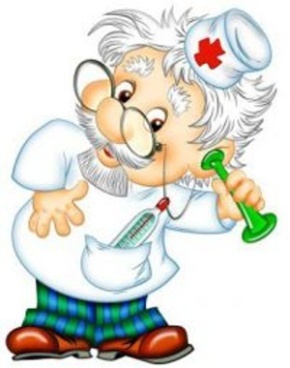 Желаем здоровья Вам и Вашим детям!!!